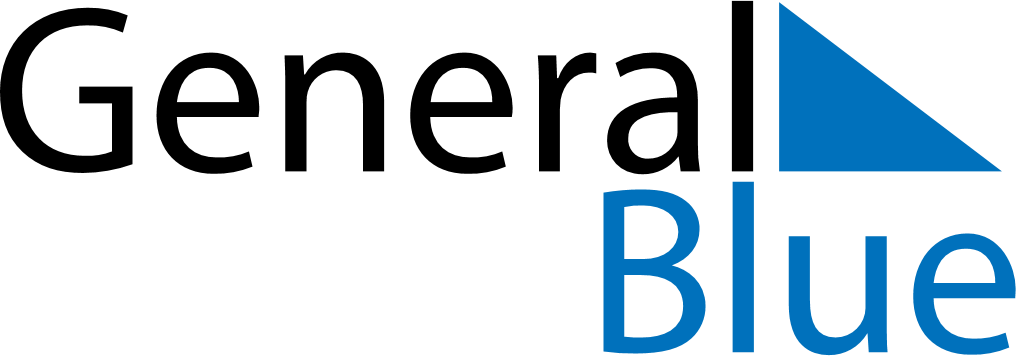 April 2027April 2027April 2027April 2027BurundiBurundiBurundiSundayMondayTuesdayWednesdayThursdayFridayFridaySaturday1223456789910Ntaryamira Day1112131415161617181920212223232425262728293030